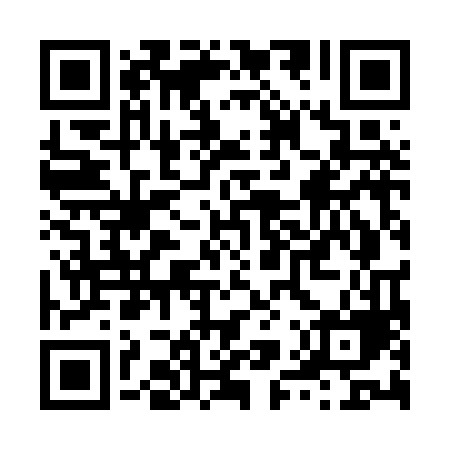 Prayer times for Bad Worishofen, GermanyMon 1 Apr 2024 - Tue 30 Apr 2024High Latitude Method: Angle Based RulePrayer Calculation Method: Muslim World LeagueAsar Calculation Method: ShafiPrayer times provided by https://www.salahtimes.comDateDayFajrSunriseDhuhrAsrMaghribIsha1Mon5:076:551:214:567:489:302Tue5:046:531:214:567:509:323Wed5:026:511:214:577:519:344Thu4:596:491:204:587:539:365Fri4:576:471:204:587:549:386Sat4:546:451:204:597:559:407Sun4:526:431:205:007:579:428Mon4:496:411:195:017:589:449Tue4:476:391:195:018:009:4510Wed4:446:371:195:028:019:4711Thu4:426:351:195:028:039:4912Fri4:396:331:185:038:049:5113Sat4:376:311:185:048:069:5314Sun4:346:291:185:048:079:5515Mon4:316:281:185:058:089:5716Tue4:296:261:175:068:109:5917Wed4:266:241:175:068:1110:0118Thu4:246:221:175:078:1310:0419Fri4:216:201:175:078:1410:0620Sat4:186:181:165:088:1610:0821Sun4:166:161:165:098:1710:1022Mon4:136:141:165:098:1810:1223Tue4:116:131:165:108:2010:1424Wed4:086:111:165:108:2110:1625Thu4:056:091:165:118:2310:1926Fri4:036:071:155:118:2410:2127Sat4:006:061:155:128:2610:2328Sun3:576:041:155:138:2710:2529Mon3:556:021:155:138:2810:2730Tue3:526:011:155:148:3010:30